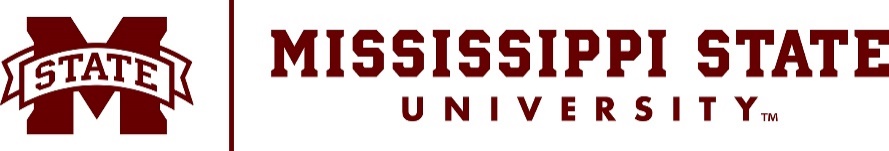 INVITATION FOR BIDS
OFFICE OF PROCUREMENT & CONTRACTSINSTRUCTIONS FOR BIDDERS
Sealed bids will be received in the Office of Procurement & Contracts, Mississippi State University, for the purchase of the items listed herein.  
All bids must be received in the Office of Procurement & Contracts on or before the bid opening time and date listed herein. Delivery of bids must be during normal working hours, 8:00 a.m. to 5:00 p.m. CST, except on weekends and holidays when no delivery is possible.  
Bidders shall submit their bids either electronically or in a sealed envelope.Sealed bids should include the bid number on the face of the envelope as well as the bidders’ name and address.   Bids should be mailed to: 245 Barr Avenue, 610 McArthur Hall, Mississippi State, MS  39762.At this time we only accept non-ITS bids electronically.  For electronic submission of bids, go to: https://www.ms.gov/dfa/contract_bid_search
and use the RFX number on the next page as your reference number. All questions regarding this bid should be directed to the Office of Procurement & Contracts at 662-325-2550.
TERMS AND CONDITIONS
All bids should be bid “FOB Destination” 
Bidders must comply with all rules, regulations, and statutes relating to purchasing in the State of Mississippi, in addition to the requirements on this form. General Bid Terms and Conditions can be found here: https://www.procurement.msstate.edu/procurement/bids/Bid_General_Terms_May_2019_V2.pdf
Any contract resulting from this Invitation for Bid shall be in substantial compliance with Mississippi State University’s Standard Contract Addendum: https://www.procurement.msstate.edu/contracts/standardaddendum.pdfBid Number/RFX Number:  19-73/RFX#3160003189
Opening Date:  October 15, 2019 @2:00 p.m.
Description:  Hematology AnalyzerVendor Name:  ______________________________________________________
Vendor Address: _____________________________________________________
Telephone Number: __________________________________________________
Days the Offer is Firm: ________________________________________________
Authorized Signature: ________________________________________________	        Name: _____________________________________________________________	                       Title: ______________________________________________________________

A hematology analyzer is needed by the Clinical Pathology Laboratory within the Diagnostic Laboratory Services at the College of Veterinary Medicine to perform cell counts in whole blood and other body fluids on multiple species.Key features that the analyzer must have are listed below:1) Automated hematology analyzer with a minimum throughput capacity of 120 samples per hour.2) Parameters must include at a minimum: WBC, RBC, Hgb, HCT, MCV, MCHC, MCH, RDW and PLT3) Differential parameters must include: NEUT, LYMPH, MONO, EOS and BASO. Results must include both absolute and % values.4) Must provide a reticulocyte count that reports both absolute and % values.5) HgB must have option to use a Cyanide-free (CN-free) method for measurement.6) Must have the capability of providing body fluid cell count values.7) Must have the capability of running multispecies. Species must include: Canine, Feline, Bovine, Equine, Rabbit, Pig, Sheep, Rat and Mouse.8) Must have a data software program which includes multispecies and QC reports. The QC program must be supported by an interlaboratory QA program.9) Patient reports must include histograms.10) Must have the ability to read bar codes.11) Must have an automated daily cleaning maintenance cycle.12) Must have both open and closed mode sampling capabilities. 13) Must include a minimum of a 5 year service agreement.ItemQuantityDescriptionUnit PriceTotal Price11Hematology Analyzer as per attached specifications